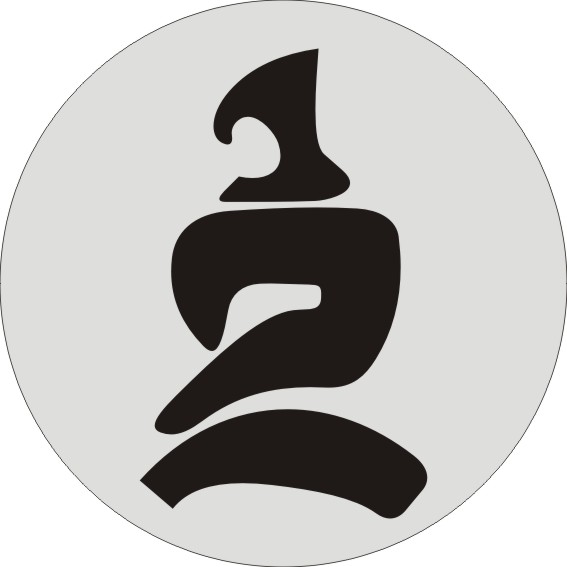 ...............................................................				Wągrowiec, dnia ..............................Imię i nazwisko dziecka.....................................................................Imię i nazwisko rodzica....................................................................Imię i nazwisko rodzicaPOTWIERDZENIE WOLIzapisu dziecka do szkoły w roku szkolnym 2023/2024Potwierdzam wolę zapisu dziecka:.....................................................................................................................................................imię i nazwisko dzieckanumer PESEL dzieckado klasy pierwszej w Szkole Podstawowej nr 2 w Wągrowcu przy ul. Krótkiej 4,                                         62-100 Wągrowiec.								........................................................								podpis rodzica/opiekuna prawnegoPotwierdzenie przez rodzica kandydata woli przyjęcia w postaci pisemnego oświadczenia                                                 w terminie: 03-14.04.2023 r.